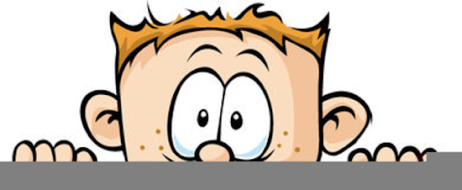 Peek at Our WeekParent Resources: The color for this week is blue.Standard FocusActivityHome Extension ActivityRepresents ideas and observations through drawings or using other forms of representation (e.g., manipulatives or different objects)Van Gogh’s Starry Night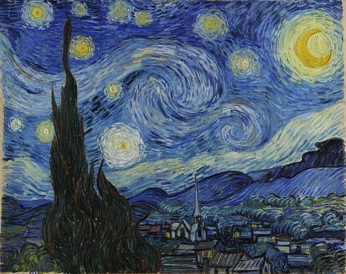 The children will be using fingerpaint, forks and sponges to make their representation of this famous painting.Take some time this week to go outside and look at the stars.Participates in group sorting and data collectionDescribes what objects are used for and is able to express ideas (e.g., names some colors, shapes, and says full name)Sort nature pictures by colorTake some time this week to notice the colors in nature.  Take a walk around your yard and see how many different colors you can find.  When cooking and eating dinner, discuss the colors of the foods.Describes what objects are used for and is able to express ideas (e.g., names some colors, shapes, and says full name)The sensory bin will be filled with a different type of pasta dyed to the color of the week.Dying pasta is very easy.  Dump a box of pasta into a gallon zip-lock plastic bag. Then add a few teaspoons of rubbing alcohol and several drops of food coloring.  Finally shake the bag until the pasta is the desired color and pour it onto a cookie sheet to dry.  Put the dried colored pasta into a bin and give your child some cups, spoons, empty water bottles, etc and let them have fun.